Boating Facility and Waterway Access Grant Application for Construction and Permitting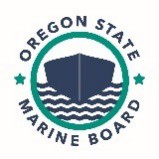 Refer to the Boating Facility and Waterway Access Grant Procedure Guide for information on facilities, access and education.APPENDIX ALand Use Compatibility Statement (LUCS)A Land Use Compatibility Statement (LUCS) is used to ensure that proposed projects are consistent with local land use requirements.Section 1- Applicant and Site Information (to be completed by applicant)Section 2- To be completed by City or County Planning Official Determination of Compliance with Local Land Use Requirements.Appendix BHistorical, Cultural, Archaeological Resources FormCULTURAL RESOURCES PROTECTION LAWS: Applicants involved in ground-disturbing activities should be aware of federal and state cultural resources protection laws. ORS 358.920 prohibits the excavation, injury, destruction, or alteration of an archaeological site or object, or removal of archaeological objects from public and private lands without an archaeological permit issued by the State Historic Preservation Office. 16 USC 470, Section 106, National Historic Preservation Act of 1966 requires a federal agency, prior to any undertaking, to consider the effect of the undertaking that is included on or eligible for inclusion in the National Register. For further information, contact the State Historic Preservation Office at 503-378-4168, extension 232.Please answer the following to the best of your ability.Are there any historic, cultural or archaeological sites or resources on the site? If yes answer the questions below.Describe how the proposed work may affect these resources and identify proposed measures to mitigate any impacts (NOTE: Do not divulge the location of archaeological sites or objects here. Archaeological site information is exempt from the public records disclosures and must be kept confidential pursuant to both federal and state laws.)Describe the natural condition prior to modifications or settlement:Describe the land-use history, when it was first settled or modified, and the depth of ground disturbance or fill:Describe the current land use and condition. Identify any natural agents (e.g., sedimentation, vegetation, inundation) or cultural agents (e.g., cultivation) that might affect the ability to discover cultural resources:Explain whether you or anybody else knows of cultural resources in or near the project area:Provide the SHPO reference number of the cultural resources survey or report that was completed for this project site.Have you consulted with Tribal Governments regarding this project? Attach documentation of consultation. Identify specific Tribal Government(s) and contact person(s)Tribal Government	Name	PhoneHave you consulted with State Preservation Office? Attach documentation of consultation.Yes	NoAppendix CNatural Resources FormPlease answer the following to the best of your ability.Part 1: Wetland Water ResourcesDo you know if wetlands are present?	Yes	NoHas a wetland delineation been completed?	Yes	NoDescribe the type and condition of wetlands present. Are they tidal or fresh, disturbed or not, permanent or seasonal, etc.?Describe the type of work to be done and the size and extent of the area affected:Describe where the proposed work will be in relationship to any wetlands and any impacts on wetland resources:Describe any past restoration or planned restoration at the project property or nearby on the same waterway:Describe the location, type, and amount of compensatory mitigation work to be completed or anticipated for permits:Part 2: Water ResourcesHas the US Army Corps of Engineers permit been approved?		Yes	No Number		Date approved  	If no, give date application was submitted.  	Has the Department of State Lands permit been approved?	Yes	NoNumber		Date approved  	If no, give date application was submitted.  	If applications have not been submitted, complete the following questions.Identify any fish or aquatic species federally listed as threatened or endangered:List any consultations, biological opinions (provide copy), Endangered Species Act (ESA) Section exemptions, or other ESA related activities that may apply to this project:Describe how the project may impact the migration, spawning, rearing, or habitat of affected salmon, eulachon, or sturgeon species and the mitigation measures that will be used to reduce adverse effects on protected species and their habitat:Describe how the project may impact the migration, feeding, or habitat of other threatened or endangered species and the mitigation measures that will be used to reduce adverse effects on the species and their habitat:Have you consulted with the local Oregon Department of Fish and Wildlife (ODFW)? Name of ODFW local biologist:	Phone	.Part 3: Upland ResourcesAre there any protected upland species or habitat on this site?Identify any listed species and where the proposed work will be in relationship to the species and any impacts.Describe how the project may impact the protected plan or animal species including changes to their habitat. Identify the mitigation measures that will be used to reduce adverse effects on the species and their habitat.Identify other permits, permissions, certifications, etc., required for this project and the approval status:Appendix DProperty Acquisition FormPlease answer the following to the best of your ability.Appraisal completed:YesNo	Date of Appraisal:	Type of appraisal:  	Appraised value of property: $		Assessed value: $		Acreage:  	Current ownership:PrivatePublic AgencyOther (Specify)  	Willing seller:YesNo Name of Seller (unless confidential):  	Acquisition Method:PurchaseEminent DomainTransferCondemnationDonationCurrent Zoning:		Will property need to be rezoned?	Yes	NoDescribe what is located on the site and how the site is currently being used:Is the applicant prepared to initiate within two years from the purchase, design, permitting and construction of boating facility improvements Yes	No	If NO answer the following questions:Reasons for immediate acquisition of property.Facilities to be developed and timeline for development.Describe how non-boating use will be removed from the property purchased with boating funds, the project date. If non-boating use on the property is not terminated within three years from date of acquisition, then conversion requirements may apply.Type of public recreation access to be provided during the interim period.Demonstration that income derived during the interim period will be used on the project site.Attach supporting documentation.FOR OSMB USE ONLYFOR OSMB USE ONLYGrant number:Biennium:Date Received:Grant number:1- APPLICANT PROJECT TYPE AND LOCATION (All applicants must complete)1- APPLICANT PROJECT TYPE AND LOCATION (All applicants must complete)1- APPLICANT PROJECT TYPE AND LOCATION (All applicants must complete)1- APPLICANT PROJECT TYPE AND LOCATION (All applicants must complete)1- APPLICANT PROJECT TYPE AND LOCATION (All applicants must complete)1- APPLICANT PROJECT TYPE AND LOCATION (All applicants must complete)1- APPLICANT PROJECT TYPE AND LOCATION (All applicants must complete)Applicant or entity name:Applicant or entity name:Applicant or entity name:Applicant or entity name:Applicant or entity name:Applicant or entity name:Phone number:If different from above provide Assumed Business Name:If different from above provide Assumed Business Name:If different from above provide Assumed Business Name:If different from above provide Assumed Business Name:If different from above provide Assumed Business Name:If different from above provide Assumed Business Name:If different from above provide Assumed Business Name:Applicant mailing address:Applicant mailing address:Applicant mailing address:Applicant mailing address:City, State, ZipCity, State, ZipCity, State, ZipPhysical address:Physical address:Physical address:Physical address:City, State, ZipCity, State, ZipCity, State, ZipType of Government Applicant:Type of Government Applicant:Type of Government Applicant:Type of Government Applicant:Type of Government Applicant:Type of Government Applicant:Type of Government Applicant:      County       City     Port     Park District     State Agency
     Federal Agency     State Agency
     Federal Agency     State Agency
     Federal Agency     Tribal Government      Other (Specify)     Tribal Government      Other (Specify)Name of Project Manager:Name of Project Manager:Name of Project Manager:Title:Title:Title:Title:Email:Email:Email:Phone:Phone:Phone:Phone:Name of Fiscal Point of Contact:Name of Fiscal Point of Contact:Name of Fiscal Point of Contact:Title:Title:Title:Title:Email:Email:Email:Phone:Phone:Phone:Phone:Project Name:Project Name:Project Name:Physical Address of Project, Location:Physical Address of Project, Location:Physical Address of Project, Location:Physical Address of Project, Location:Brief project statement (1-4 sentences describing scope of project)Brief project statement (1-4 sentences describing scope of project)Brief project statement (1-4 sentences describing scope of project)Brief project statement (1-4 sentences describing scope of project)Brief project statement (1-4 sentences describing scope of project)Brief project statement (1-4 sentences describing scope of project)Brief project statement (1-4 sentences describing scope of project)Latitude (decimal):Latitude (decimal):Latitude (decimal):Longitude (decimal):Longitude (decimal):Longitude (decimal):Longitude (decimal):Waterbody:Waterbody:Waterbody:River mile:River mile:River mile:River mile:Driving directions-How would a user find this location from a major highway or interstate?Driving directions-How would a user find this location from a major highway or interstate?Driving directions-How would a user find this location from a major highway or interstate?Driving directions-How would a user find this location from a major highway or interstate?Driving directions-How would a user find this location from a major highway or interstate?Driving directions-How would a user find this location from a major highway or interstate?Driving directions-How would a user find this location from a major highway or interstate?Project type, check all that apply:        Construction (any ground disturbance)         Master Plan  Property   Acquisition Consultant Services2- ACCESS SITE AND WATERBODY INFORMATION 2- ACCESS SITE AND WATERBODY INFORMATION 2- ACCESS SITE AND WATERBODY INFORMATION Fees: Identify all entrance, parking, day-use, or facility fees charged to a boater.	Example $3.00/foot or $5 parkingFees: Identify all entrance, parking, day-use, or facility fees charged to a boater.	Example $3.00/foot or $5 parkingFees: Identify all entrance, parking, day-use, or facility fees charged to a boater.	Example $3.00/foot or $5 parkingLaunch $	    Parking $		  Day Use $		 Moorage $	   Boat in Camping$ 	  Launch $	    Parking $		  Day Use $		 Moorage $	   Boat in Camping$ 	  Launch $	    Parking $		  Day Use $		 Moorage $	   Boat in Camping$ 	  Are all boating fees used for operation and maintenance of recreational boating access site?    yes   noIf no, describe how the fees are used.                                                                           Are all boating fees used for operation and maintenance of recreational boating access site?    yes   noIf no, describe how the fees are used.                                                                           Are all boating fees used for operation and maintenance of recreational boating access site?    yes   noIf no, describe how the fees are used.                                                                           Type of boats using the site: check all that apply Open Motorboat	 Jet boat		 Cabin cruiser	 Pontoon	 Drift boat	 Sail   Personal watercraft (PWC)		 Raft	 Kayak	 Canoe		 Kite/Sail Board  Stand-Up Paddle Board (SUP)	 Other                                                     Type of boats using the site: check all that apply Open Motorboat	 Jet boat		 Cabin cruiser	 Pontoon	 Drift boat	 Sail   Personal watercraft (PWC)		 Raft	 Kayak	 Canoe		 Kite/Sail Board  Stand-Up Paddle Board (SUP)	 Other                                                     Type of boats using the site: check all that apply Open Motorboat	 Jet boat		 Cabin cruiser	 Pontoon	 Drift boat	 Sail   Personal watercraft (PWC)		 Raft	 Kayak	 Canoe		 Kite/Sail Board  Stand-Up Paddle Board (SUP)	 Other                                                     Boating activities per yearNumber of launch/retrievals		Number of boats mooring overnight (Water) 	 Number of boat-in camping nights (Land) 	Identify the months that boating activities take place at the facility or waterbody, using a scale of High (H), Medium(M), and Low (L) for use occurring in the month. If no activity leave blankIdentify the months that boating activities take place at the facility or waterbody, using a scale of High (H), Medium(M), and Low (L) for use occurring in the month. If no activity leave blankIdentify the months that boating activities take place at the facility or waterbody, using a scale of High (H), Medium(M), and Low (L) for use occurring in the month. If no activity leave blankIdentify the months that boating activities take place at the facility or waterbody, using a scale of High (H), Medium(M), and Low (L) for use occurring in the month. If no activity leave blankIdentify the months that boating activities take place at the facility or waterbody, using a scale of High (H), Medium(M), and Low (L) for use occurring in the month. If no activity leave blankIdentify the months that boating activities take place at the facility or waterbody, using a scale of High (H), Medium(M), and Low (L) for use occurring in the month. If no activity leave blankIdentify the months that boating activities take place at the facility or waterbody, using a scale of High (H), Medium(M), and Low (L) for use occurring in the month. If no activity leave blankIdentify the months that boating activities take place at the facility or waterbody, using a scale of High (H), Medium(M), and Low (L) for use occurring in the month. If no activity leave blankMonthBoating ActivitiesBoating ActivitiesBoating ActivitiesBoating ActivitiesBoating ActivitiesBoating ActivitiesBoating ActivitiesMonthFishingWatersports (ski/wake)CruisingSailingFlat water paddlingWhite water paddlingOtherJanuaryFebruaryMarchAprilMayJuneJulyAugustSeptemberOctoberNovemberDecemberPlease identify Other Boating Activity:Please identify Other Boating Activity:Please identify Other Boating Activity:Please identify Other Boating Activity:Please identify Other Boating Activity:Please identify Other Boating Activity:Please identify Other Boating Activity:Please identify Other Boating Activity:Identify monthly percentage of use by boat type. Monthly total equals 100%Identify monthly percentage of use by boat type. Monthly total equals 100%Identify monthly percentage of use by boat type. Monthly total equals 100%Identify monthly percentage of use by boat type. Monthly total equals 100%Identify monthly percentage of use by boat type. Monthly total equals 100%Identify monthly percentage of use by boat type. Monthly total equals 100%Identify monthly percentage of use by boat type. Monthly total equals 100%Identify monthly percentage of use by boat type. Monthly total equals 100%Identify monthly percentage of use by boat type. Monthly total equals 100%Identify monthly percentage of use by boat type. Monthly total equals 100%Identify monthly percentage of use by boat type. Monthly total equals 100%Identify monthly percentage of use by boat type. Monthly total equals 100%Identify monthly percentage of use by boat type. Monthly total equals 100%MonthBoat use for year by boat typeBoat use for year by boat typeBoat use for year by boat typeBoat use for year by boat typeBoat use for year by boat typeBoat use for year by boat typeBoat use for year by boat typeBoat use for year by boat typeBoat use for year by boat typeBoat use for year by boat typeBoat use for year by boat typeBoat use for year by boat typeMonthOpen motor-boatJet boatCabin cruiserPontoonSailPWCDriftSUPRaftKayakCanoeKite/ SailboardJanuaryFebruaryMarchAprilMayJuneJulyAugustSeptemberOctoberNovemberDecemberIdentify any other public or private (available for public use) boating facilities within a 5-mile radius on thesame waterbody. This includes ramps, tie-up facilities or marinas. Do not include private homeowner docks.Identify any other public or private (available for public use) boating facilities within a 5-mile radius on thesame waterbody. This includes ramps, tie-up facilities or marinas. Do not include private homeowner docks.Identify any other public or private (available for public use) boating facilities within a 5-mile radius on thesame waterbody. This includes ramps, tie-up facilities or marinas. Do not include private homeowner docks.Identify any other public or private (available for public use) boating facilities within a 5-mile radius on thesame waterbody. This includes ramps, tie-up facilities or marinas. Do not include private homeowner docks.Name of FacilityDirection (N, S, E, W)Distance (Miles)1234563- PROPERTY OWNERSHIP AND MANAGEMENT.(All applicants requesting funding for construction, master planning or technical assistance for design, engineering or permitting must complete)Current Ownership  	Site is owned in fee simple by the applicant.	How long has the applicant owned the site?	yrs.Describe any easements or deed restrictions.  	Site is leased by applicant.		Number of years remaining on lease.	years Name of property owner.  	Describe other interest in site and tenure:  	 Identify the applicant’s current management of the site:Site is managed solely by the applicant.	Site is managed cooperatively with another entity.Identify the entity (volunteer host, concession, etc.):  	Who will maintain the completed project?  	4- PROPOSED PROJECT FUNDING- (All Applicants Must Complete)4- PROPOSED PROJECT FUNDING- (All Applicants Must Complete)4- PROPOSED PROJECT FUNDING- (All Applicants Must Complete)4- PROPOSED PROJECT FUNDING- (All Applicants Must Complete)4- PROPOSED PROJECT FUNDING- (All Applicants Must Complete)A - ADMINISTRATIVE MATCH	Not eligible for Grant ReimbursementA - ADMINISTRATIVE MATCH	Not eligible for Grant ReimbursementA - ADMINISTRATIVE MATCH	Not eligible for Grant ReimbursementA - ADMINISTRATIVE MATCH	Not eligible for Grant ReimbursementA - ADMINISTRATIVE MATCH	Not eligible for Grant ReimbursementApplicantOtherMarine BoardTOTALAdministration$$N/A$Federal indirect rate (complete table below)$$N/A$Pre-agreement expenses (complete table below)$$N/A$Permit fees$$N/A$Legal fees$$N/A$System development charge (SDC)$$N/A$Other (specify) 	$$N/A$Total Administrative Match$$N/A$Federal Indirect RateFederal Indirect RateFederal Indirect RateFederal Indirect RateFederal Approved Indirect RateWhat is it applicable to?Total ValueHow much is match?$$$$Pre-agreement Expenses and Match (include documentation)Pre-agreement Expenses and Match (include documentation)Item DescriptionValue$$$$B- PROPOSED FORCE ACCOUNT MATCHB- PROPOSED FORCE ACCOUNT MATCHB- PROPOSED FORCE ACCOUNT MATCHB- PROPOSED FORCE ACCOUNT MATCHB- PROPOSED FORCE ACCOUNT MATCHComplete tables below for eachApplicantOtherMarine BoardTOTALForce account labor$$N/A$Force account equipment$$N/A$Force account materials or supplies$$N/A$Total Force Account Match$$N/A$Force Account LaborForce Account LaborForce Account LaborForce Account LaborStaffOtherLabor DescriptionValue$$$$Force Account EquipmentForce Account EquipmentForce Account EquipmentForce Account EquipmentOwnedDonatedEquipment Description and PurposeValue$$$$Force Account Materials or SuppliesForce Account Materials or SuppliesForce Account Materials or SuppliesForce Account Materials or SuppliesOwnedDonatedMaterial or Supply Description and PurposeValue$$$$C- PROPOSED CASH MATCHC- PROPOSED CASH MATCHC- PROPOSED CASH MATCHC- PROPOSED CASH MATCHC- PROPOSED CASH MATCHApplicantOther*Marine BoardTOTALProperty acquisition cost$$$$Construction contract$$$$Materials Purchased$$$$Equipment Rental$$$$Eligible permit fees$$$$Federal indirect rate*- (complete table below)$$$$Consultant contract(attach copy of contract)$$$$Other:   	$$$$Total Cash Match$$$$Federal Indirect RateFederal Indirect RateFederal Indirect RateFederal Indirect RateFederal Approved Indirect RateWhat is it applicable to?Total ValueHow much is match?$$$$D-TOTAL PROPOSED PROJECT FUNDINGD-TOTAL PROPOSED PROJECT FUNDINGD-TOTAL PROPOSED PROJECT FUNDINGD-TOTAL PROPOSED PROJECT FUNDINGD-TOTAL PROPOSED PROJECT FUNDINGApplicantOtherMarine BoardTOTALTotal Administrative Match (from A)$$N/A$Total Force Account Match (from B)$$N/A$Total Cash Match (from C)$$$$GRAND TOTAL$$$$E- “OTHER” SOURCE, TYPE AND AMOUNT OF (NON-APPLICANT) CONTRIBUTIONSE- “OTHER” SOURCE, TYPE AND AMOUNT OF (NON-APPLICANT) CONTRIBUTIONSE- “OTHER” SOURCE, TYPE AND AMOUNT OF (NON-APPLICANT) CONTRIBUTIONSE- “OTHER” SOURCE, TYPE AND AMOUNT OF (NON-APPLICANT) CONTRIBUTIONSGrant/Loan AgencyName of Grant/LoanApproved Y/NAmount of Grant$$$$Cash Contributions byAmount ofContribution$$$$F- BUDGET PRORATION DESCRIPTIONDescribe how the budget was prorated between recreational boating and non-boating uses. Attach an itemized budget or estimate illustrating the proration.5- PROJECT NARRATIVE DESCRIPTION- (Applicants requesting funds for construction, property acquisition, master planning and technical assistance for design, engineering or permitting mustcomplete)This section is your opportunity to sell your project. Do not assume that Marine Board staff will know the answers to the questions. You have onsite knowledge and experience related to the project location that must be conveyed in your responses. Provide clear and concise responses to each question.A. Describe the project purpose, how long have the issues existed, what measures have been taken to address the concerns or issues and how will the proposed project resolve the issues?B. Describe the specific actions, materials or equipment that will be completed or donated by the applicant and others. Include limitations for these contributions and how that is factored into the overall project.C. Describe all non-boating uses and activities occurring at the site, the proximity of the activities to the boating facility portion of the overall site. (picnicking, camping, trails etc.) and plans to make other facility improvements or modifications.D. Briefly describe the history of the boating facility property.E. Describe how the project relates to local or regional plans to meet current and future public recreation needs and the needs of the boating public. Identify if the project is included in a Master Plan, Resource Management Plan or other plan. If project location is on the Willamette River, identify how it meets Goal 15 Willamette River Greenway.F. Describe the project implementation and completion timeline.G. Identify if this project will result in a change of use at the facility or waterbody.H. Describe what opportunities have been provided to involve the public and underserved communities in decisions resulting in this proposed projectI. Describe how environmental and racial justice were considered for this projectJ. Describe past performance on OSMB grants. If you have not received a previous grant from OSMB describe past performance with Oregon State Parks, Oregon Dept. of Fish and Wildlife or other state or federal agency awarded grant.7- PUBLIC SUPPORT OR OPPOSITION (All applicants must complete)7- PUBLIC SUPPORT OR OPPOSITION (All applicants must complete)Identify specific public support and opposition to the proposed project:Note: this section is part of the grant ranking criteria-include emails and letters with applicationIdentify specific public support and opposition to the proposed project:Note: this section is part of the grant ranking criteria-include emails and letters with applicationSupporters NameOpponents NameAdjacent landowners:User groups:Neighborhood associationLocal government:State/federal government:Legislator/congressional:General PublicOther (specify):8- LAND USE, CULTURAL, HISTORIC AND ENVIRONMENTAL APPENDICES--(All applicantsrequesting funds for construction must complete Appendix A, B and C. Applicants requesting funds for property acquisition must complete Appendix A through D.8- LAND USE, CULTURAL, HISTORIC AND ENVIRONMENTAL APPENDICES--(All applicantsrequesting funds for construction must complete Appendix A, B and C. Applicants requesting funds for property acquisition must complete Appendix A through D.Appendix A-Land Use Compatibility Statement form Appendix B- Historic and Cultural Resources form Appendix C- Natural Resources formAppendix D- Property Acquisition formAppendix A-Land Use Compatibility Statement form Appendix B- Historic and Cultural Resources form Appendix C- Natural Resources formAppendix D- Property Acquisition form9- OREGON BUYSProvide your Oregon Buys vendor ID number                                       If not currently registered, the applicant must be registered before signing any potential grant agreements10- APPLICATION SIGNATURE AND CERTIFICATION (All applicants must complete)Applicant Signature and CertificationApplication is hereby made for the activities described above, together with attachments. I certify that I am familiar with the information contained in the application and, to the best of my knowledge and belief, this information is true, complete, and accurate. I further certify that I possess the authority, including the necessary requisite property interests, to undertake the proposed activities.I also certify that the Applicant’s governing body is aware of this request and has authorized the person identified as the official representative of the Applicant to act in connection with this application and subsequent project as well as to provide additional information as may be required.By signing below, I affirm the Applicant’s intention to enter into a Cooperative Facility Grant Agreement and agree to comply with Oregon State Marine Board’s program rules, policies, and guidelines as well as all applicable federal, state, and local laws relating to this proposal, additional conditions applicable to an approved Boating Facilities Grant, and the resulting project.ATTACHMENTS (Are the following items attached to this application?)ATTACHMENTS (Are the following items attached to this application?)ATTACHMENTS (Are the following items attached to this application?)ATTACHMENTS (Are the following items attached to this application?)Required For:AcquisitionConsultingConstructionConstructionCover letterPhotos of project site, existing conditionIf applicableMap or Aerial of project site (Assessor’s Map)If applicableDesign or PlansIf applicableIf applicableCost estimatePermit-attach either application with letter noting acceptance or actual permit as approved by regulatory agencies.If applicableWetland Delineation ReportIf applicableTribal Consultation Letter/EmailIf applicableConsultant contractIf applicableIf applicableIf applicablePre-agreement documentationFederal indirect rate documentationLetters/emails of supportFacility owner site operation agreementIf applicableIf applicableIf applicableIf applicableLand Use Compatibility Statement (LUCS)Appendix AIf applicableHistorical, Cultural, Archaeological Resources form,Appendix BIf applicableIf applicableNatural Resources form, Appendix CIf applicableIf applicableProperty Acquisition form, Appendix DIf applicableIf applicableIf applicableApplicant/Entity Name:Applicant/Entity Name:Applicant/Entity Name:Applicant/Entity Name:Applicant/Entity Name:Project Manager NameProject Manager NameProject Manager NameProject Manager NamePhone:Project Name:Project Name:Project Name:Project Name:Project Name:Project Address:Project Address:Project Address:Project Address:City, ZipLatitudeLatitudeLongitudeLongitudeTownshipRangeRangeSectionTax Lot:Project Description:Project Description:Project Description:Project Description:Project Description:The project property is located	Inside City Limits	Outside City LimitsInside UGB	Outside UGBCurrent Comprehensive Plan Designation:	Current Zoning:Does the project require land use review to determine compliance with land use regulations?Yes	NoIf No, it means that no local land use review is needed. Skip to Planning Official Information below. If Yes, what is the status of the land use application:	Approved	Denied	Under ReviewNot Yet ReceivedList file numbers:Is this decision final:	Yes	NoComments:Jurisdiction:Jurisdiction:Planning Official Name and Title:Planning Official Name and Title:Mailing Address:Mailing Address:City, Zip:City, Zip:Phone:Email:Planning Official Signature	Date:Planning Official Signature	Date:1.	Title:  	Approval status:  	Approval date:  	2.	Title:  	Approval status:  	Approval date:  	3.	Title:  	Approval status:  	Approval date:  	4.	Title:  	Approval status:  	Approval date:  	5.	Title:  	Approval status:  	Approval date:  	6.	Title:  	Approval status:  	Approval date:  	